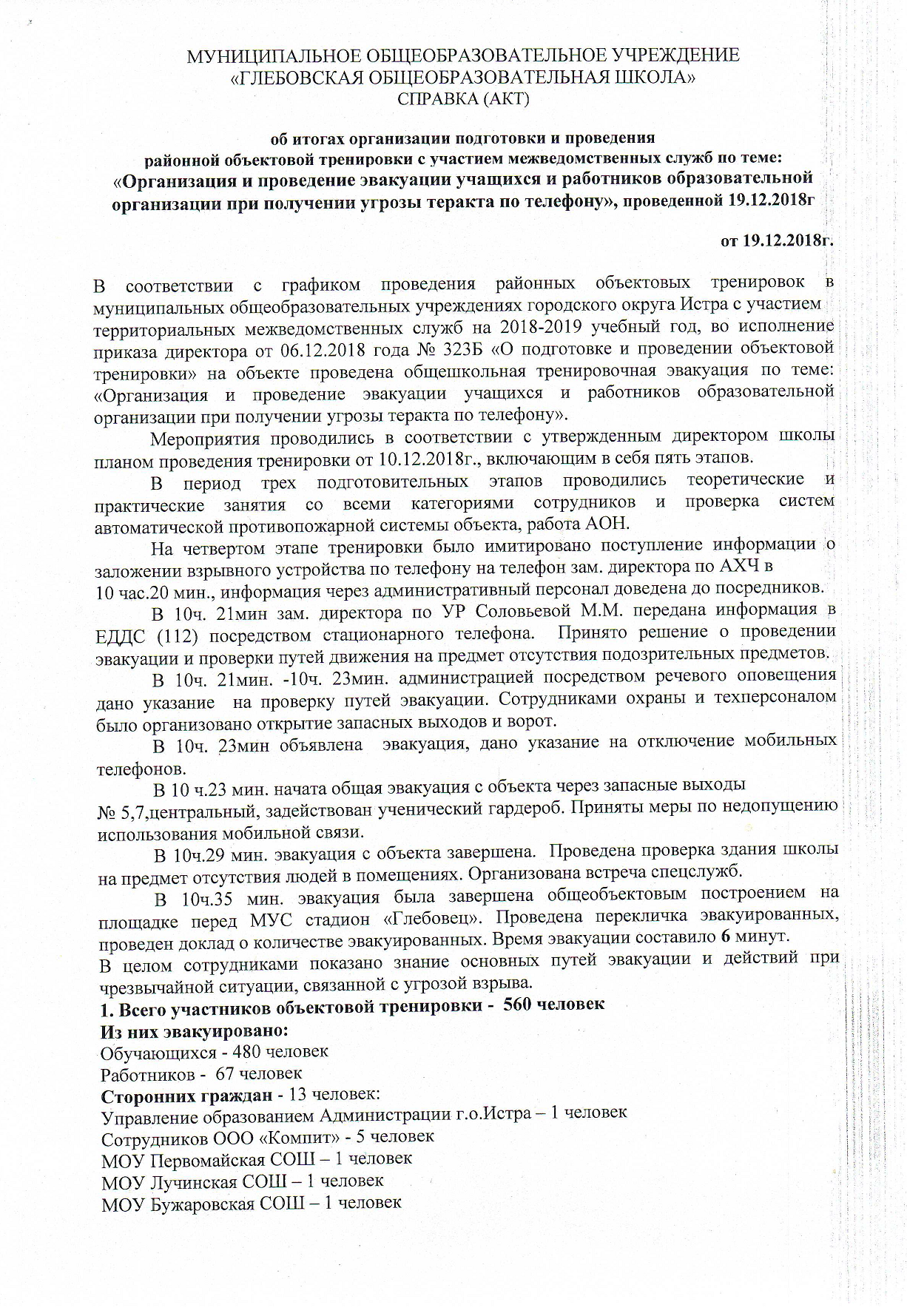 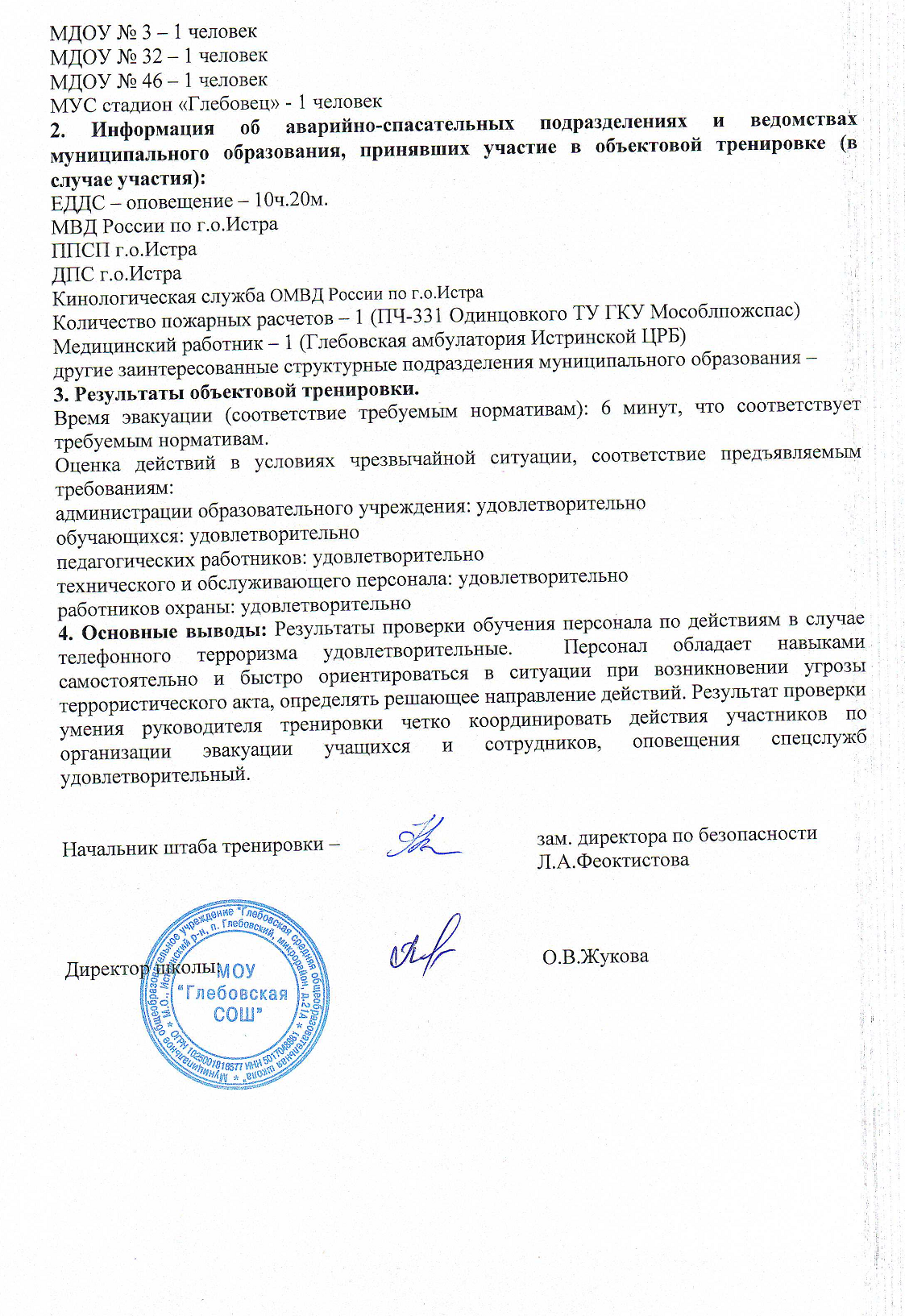 Приложение 1к справке (акту) об итогах организации подготовки и проведения районной объектовой тренировки с участием межведомственных служб по теме:«Организация и проведение эвакуации учащихся и работников образовательной организации при получении угрозы теракта по телефону», проведенной 19.12.2018г.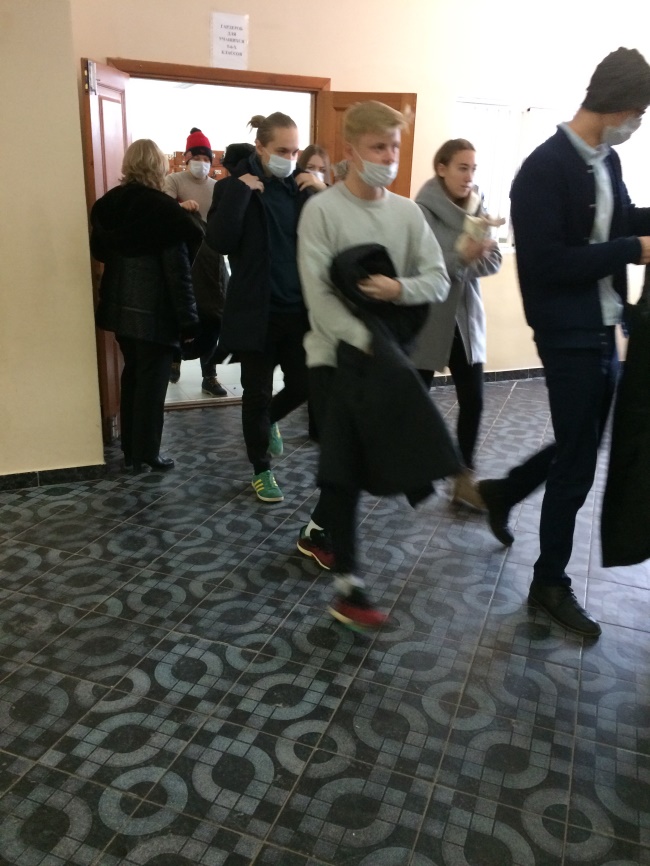 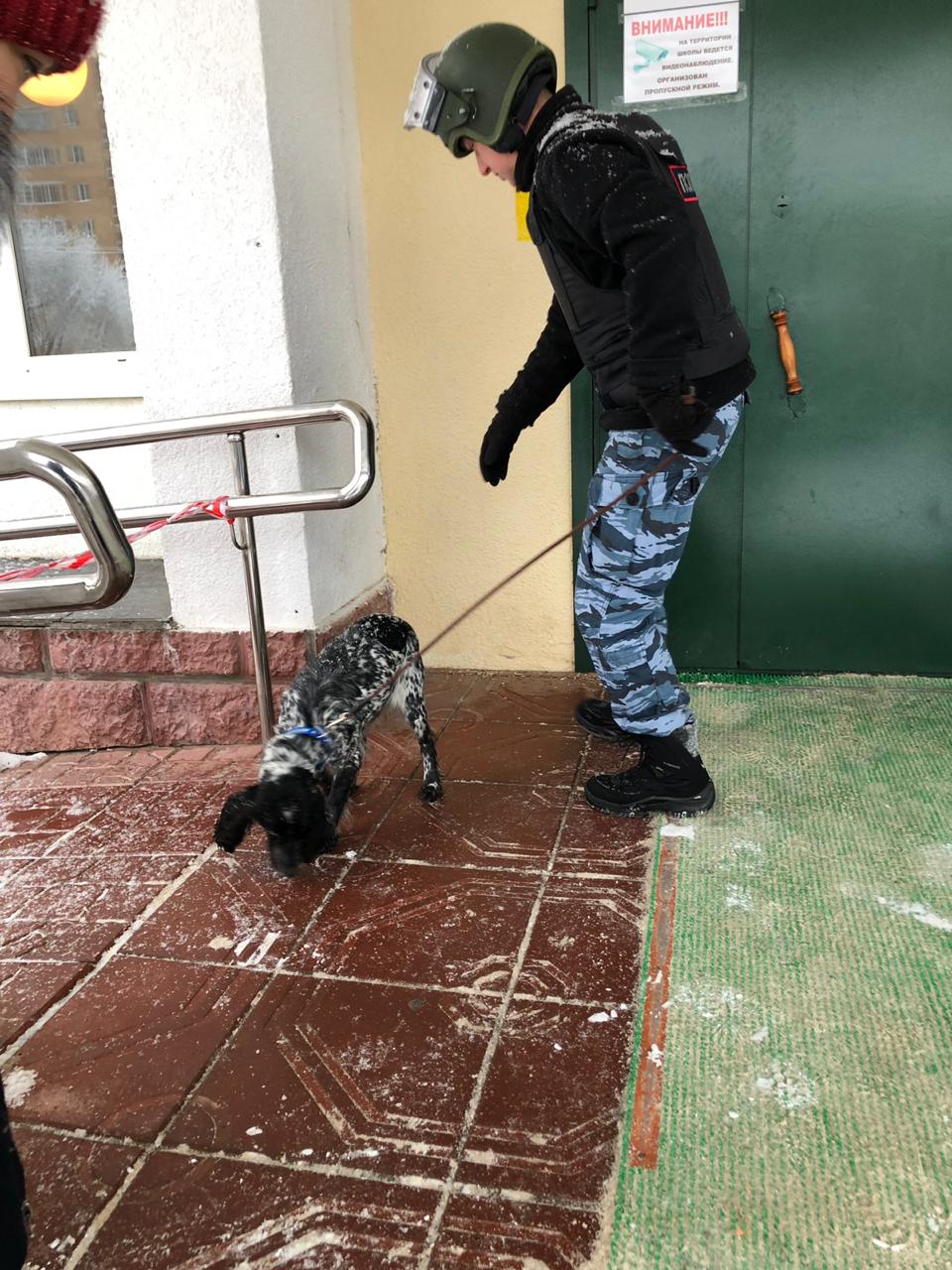 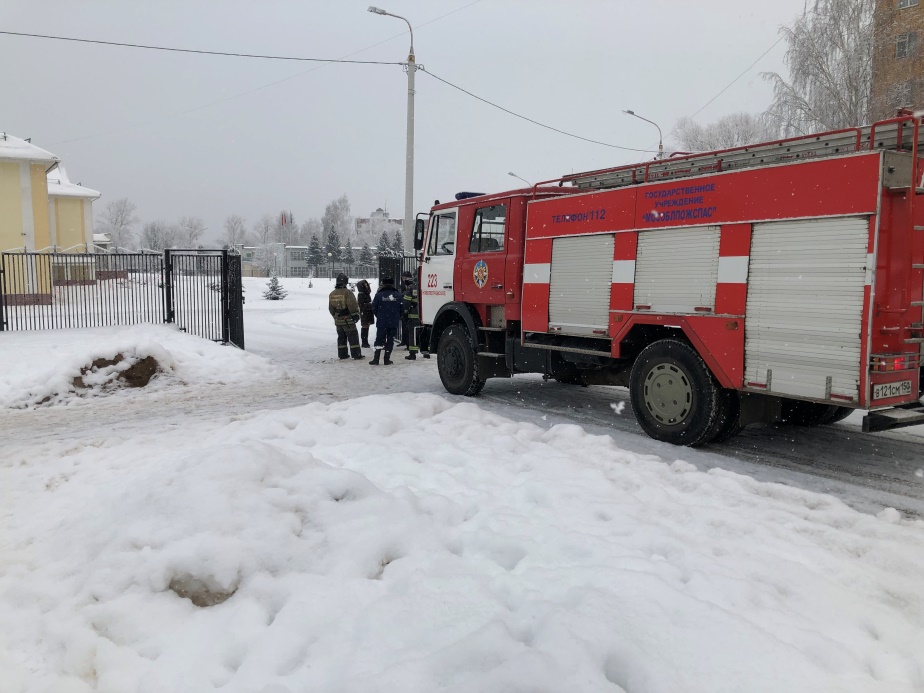 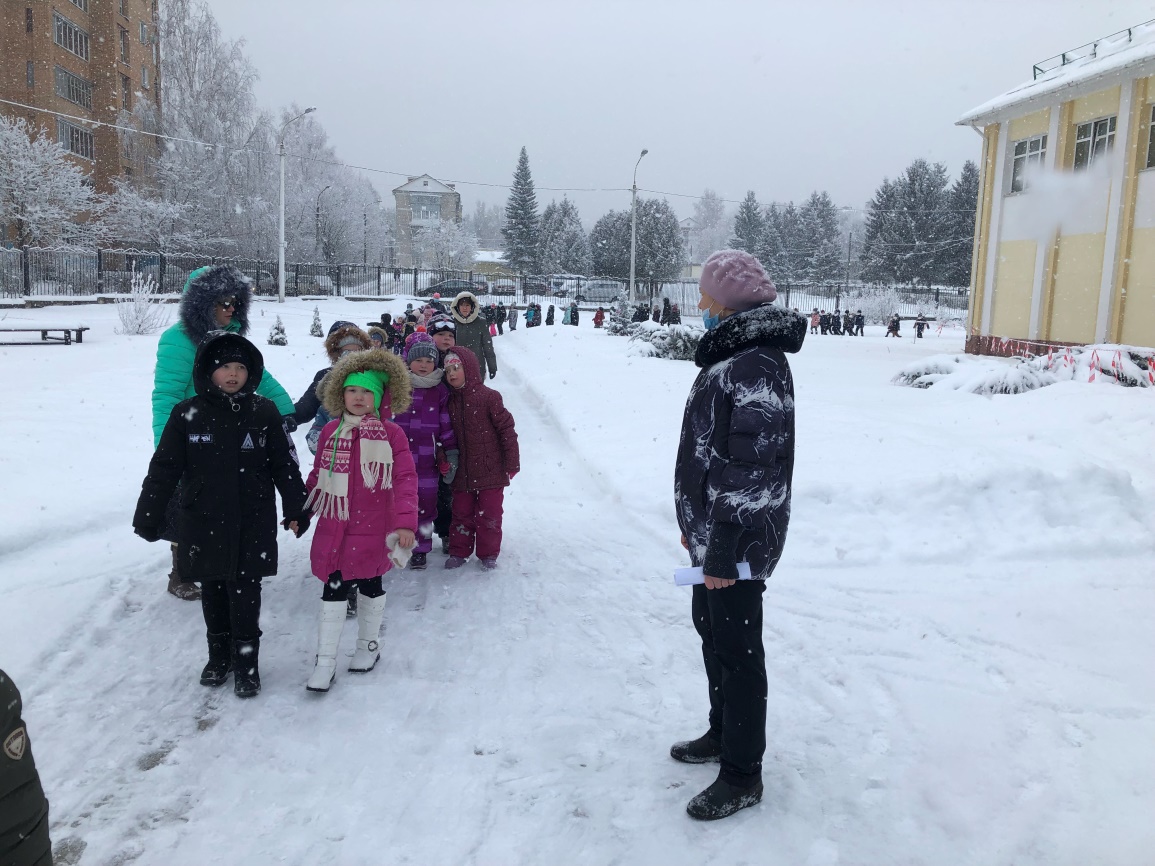 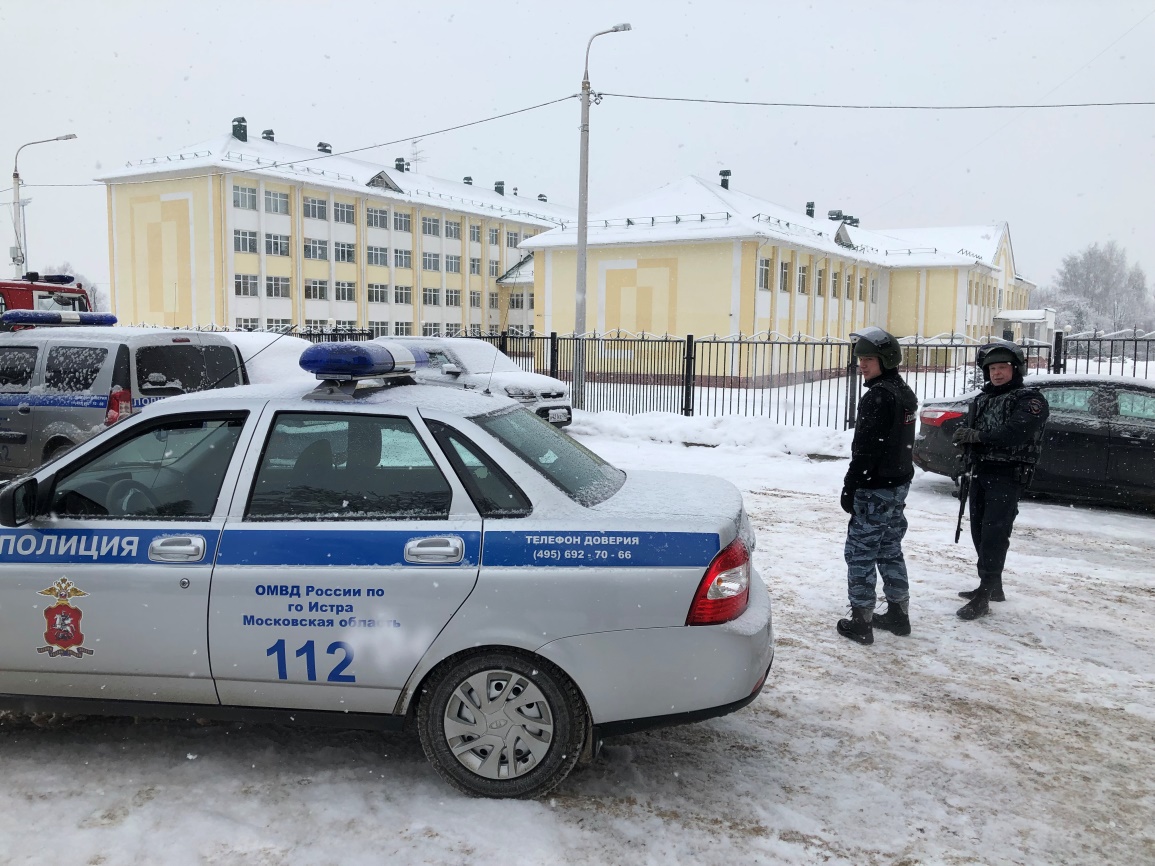 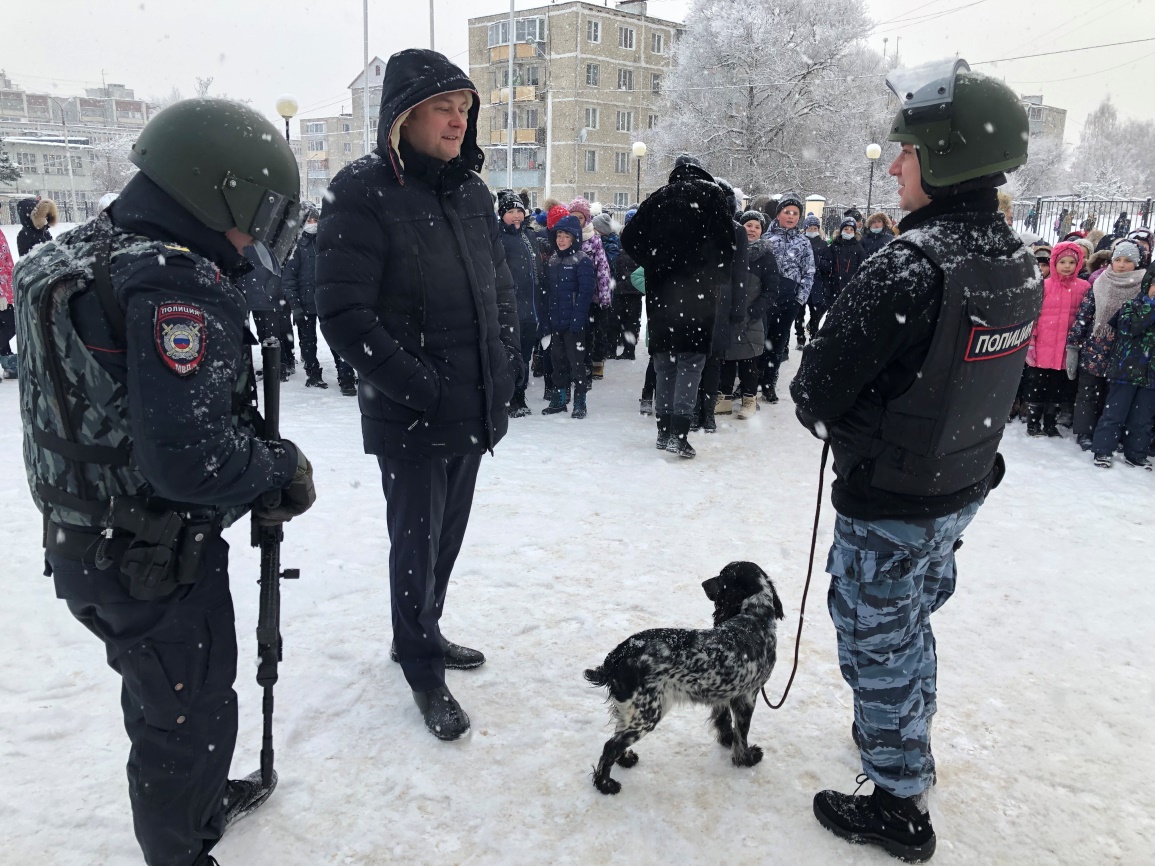 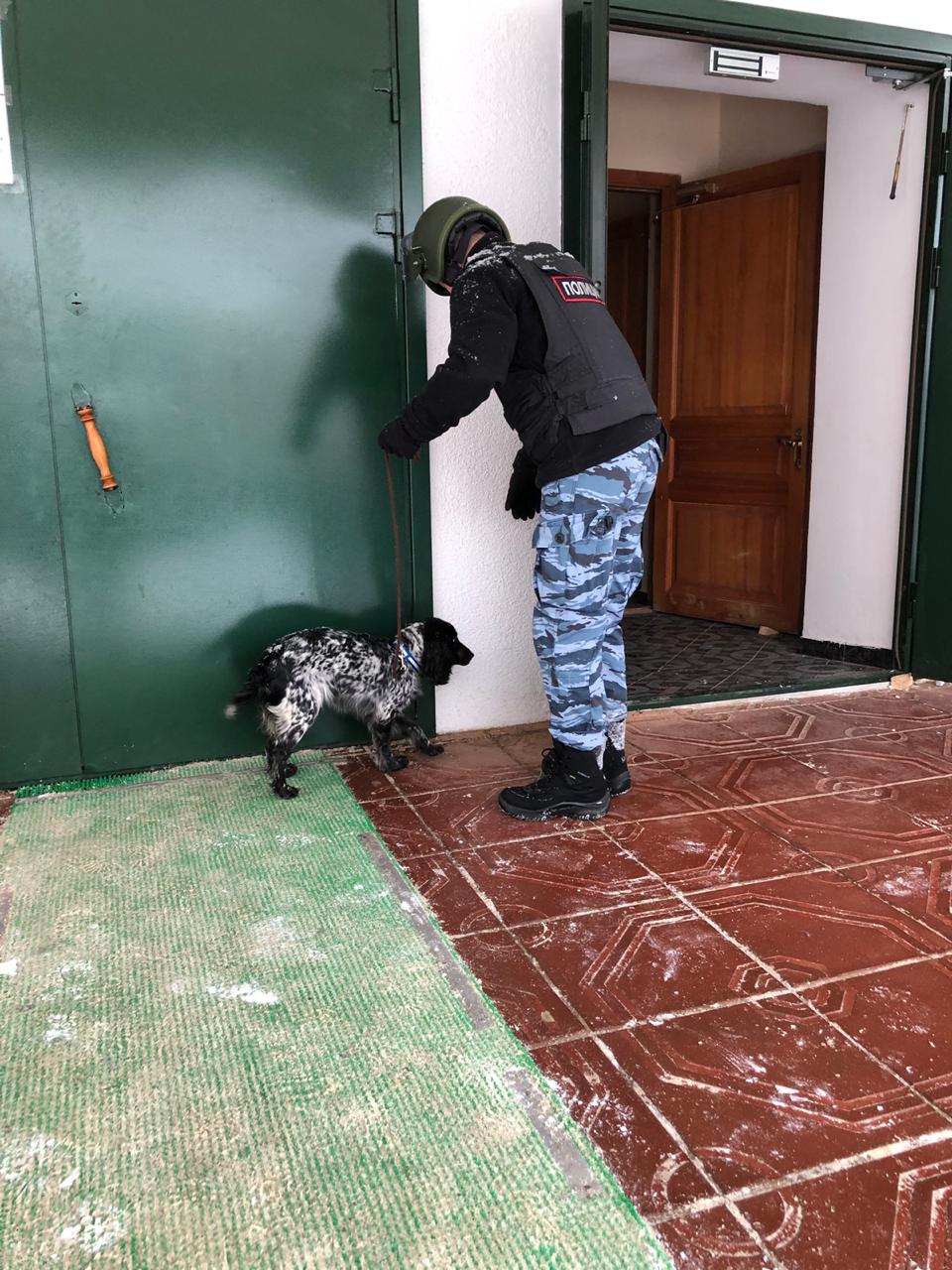 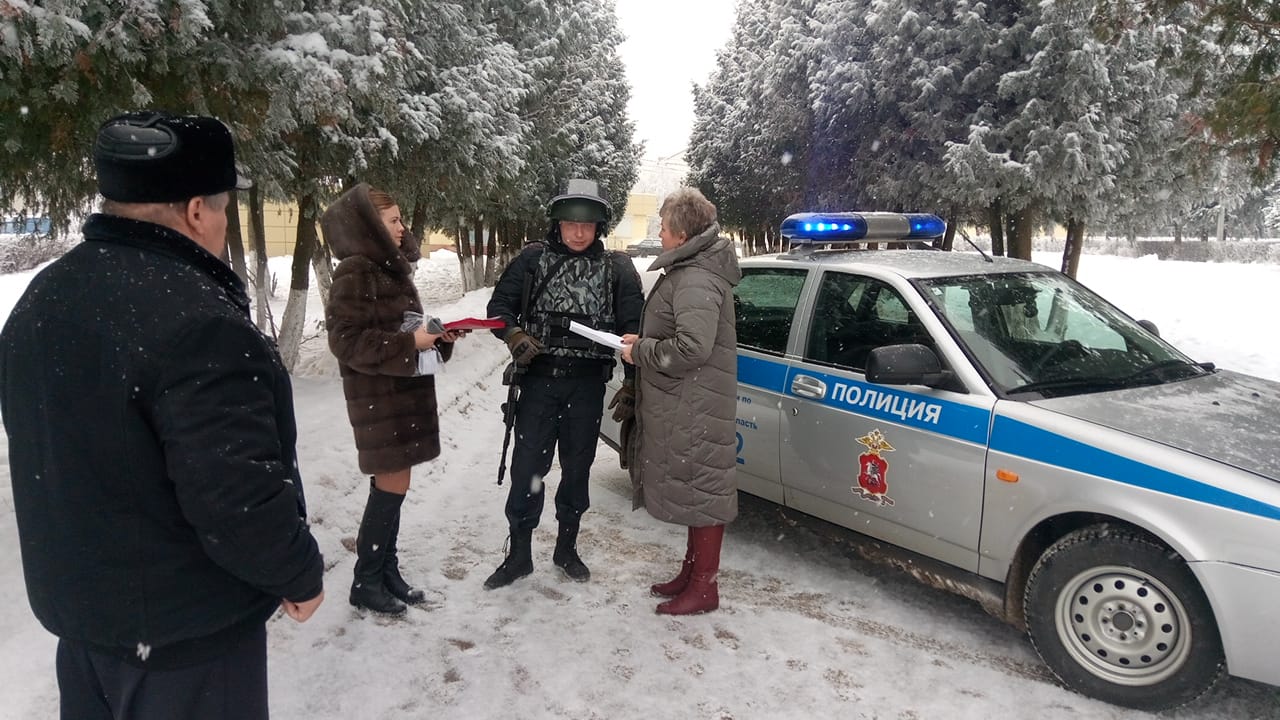 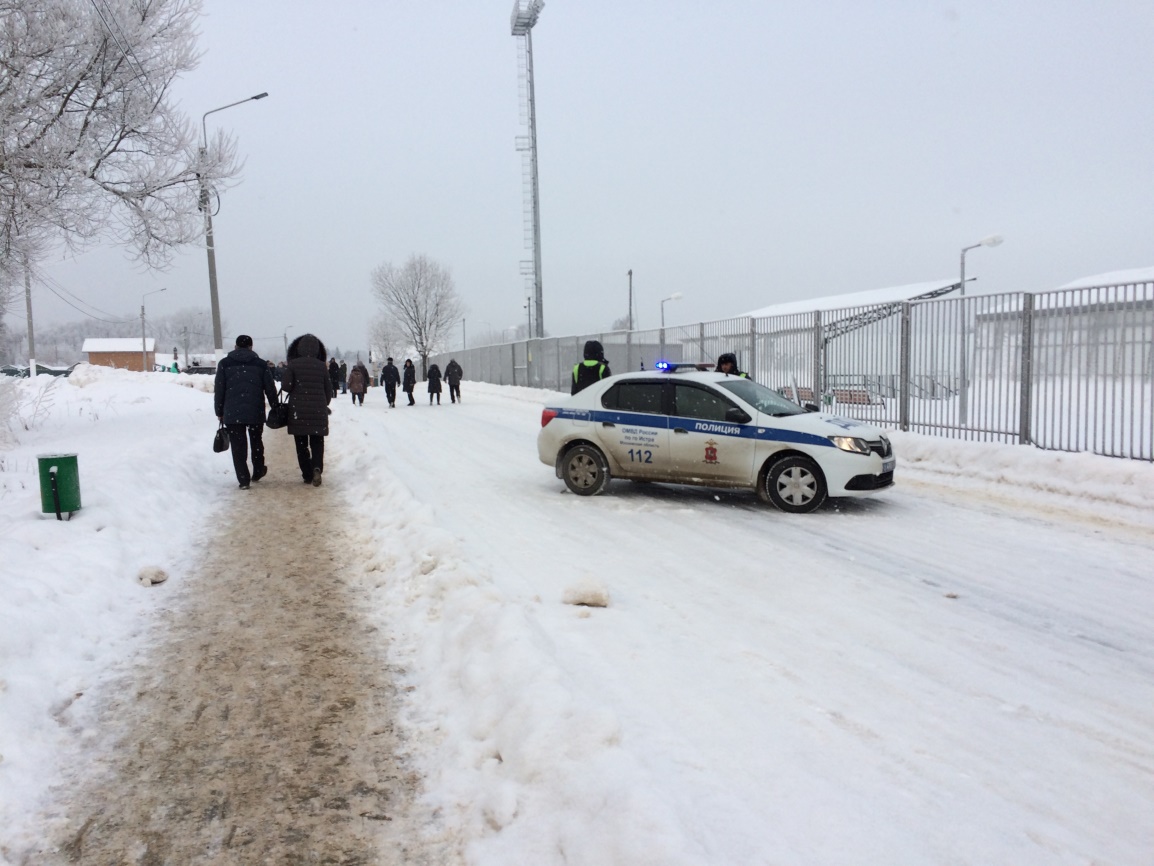 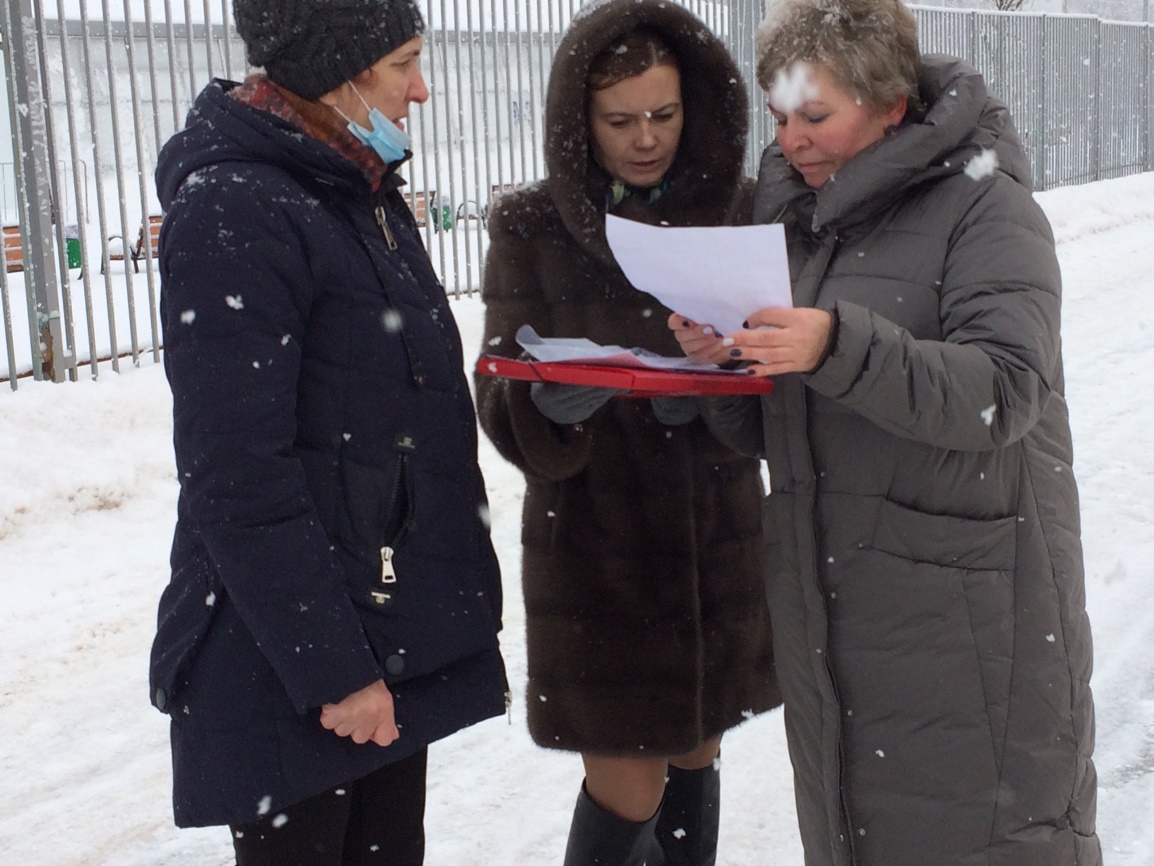 